
саморегулируемая организация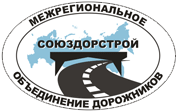 Некоммерческое партнерство«Межрегиональное объединение дорожников
«СОЮЗДОРСТРОЙ»ПРОЕКТУтверждено решением Общего собрания СРО НП «МОД «СОЮЗДОРСТРОЙ»«__» _________ 20__ г.СФЕРА ДЕЯТЕЛЬНОСТИ СРО НП «МОД «СОЮЗДОРСТРОЙ» вступает в действие после утверждения Приказа Министерства регионального развития Российской Федерации о  внесении изменений в приказ Министерства регионального развития Российской Федерации от 30 декабря 2009 года № 624 «Об утверждении Перечня видов работ по инженерным изысканиям, по подготовке проектной документации, по строительству, реконструкции, капитальному ремонту объектов капитального строительства, которые оказывают влияние на  безопасность объектов капитального строительства»Вступает в действие после утверждения Приказа Министерства регионального развития Российской Федерации о внесении изменений в приказ Министерства регионального развития Российской Федерации от 30 декабря 2009 года № 624Перечень видов работ по строительству, реконструкции, капитальному ремонту объектов капитального строительства, которые оказывают влияние на безопасность объектов капитального строительства, отнесенных к сфере деятельности СРО НП МОД «СОЮЗДОРСТРОЙ», в редакции  Приказа Министерства регионального развития Российской Федерации о внесении изменений в приказ Министерства регионального развития Российской Федерации от 30 декабря 2009 года № 6241. Геодезические работы, выполняемые на строительных площадках1.1. Разбивочные работы в процессе строительства*  1.2. Геодезический контроль точности геометрических параметров зданий и сооружений*  2. Подготовительные работы2.1. Разборка (демонтаж) зданий и сооружений, стен, перекрытий, лестничных маршей и иных конструктивных и связанных с ними элементов или их частей*  2.2. Строительство временных: дорог; площадок; инженерных сетей и сооружений*  2.3. Устройство рельсовых подкрановых путей и фундаментов (опоры) стационарных кранов2.4. Установка и демонтаж инвентарных наружных и внутренних лесов, технологических мусоропроводов*  3. Земляные работы3.1. Механизированная разработка грунта*  3.2. Разработка грунта и устройство дренажей в водохозяйственном строительстве3.3. Разработка грунта методом гидромеханизации3.4. Работы по искусственному замораживанию грунтов3.5. Уплотнение грунта катками, грунтоуплотняющими машинами или тяжелыми трамбовками*  3.6. Механизированное рыхление и разработка вечномерзлых грунтов3.7. Работы по водопонижению, организации поверхностного стока и водоотвода4. Устройство скважин4.1. Бурение, строительство и монтаж нефтяных и газовых скважин4.2. Бурение и обустройство скважин (кроме нефтяных и газовых скважин)4.3. Крепление скважин трубами, извлечение труб, свободный спуск или подъем труб из скважин4.4. Тампонажные работы4.5. Сооружение шахтных колодцев5. Свайные работы. Закрепление грунтов5.1. Свайные работы, выполняемые с земли, в том числе в морских и речных условиях5.2. Свайные работы, выполняемые в мерзлых и вечномерзлых грунтах5.3. Устройство ростверков5.4. Устройство забивных и буронабивных свай5.5. Термическое укрепление грунтов5.6. Цементация грунтовых оснований с забивкой инъекторов5.7. Силикатизация и смолизация грунтов5.8. Работы по возведению сооружений способом "стена в грунте"5.9. Погружение и подъем стальных и шпунтованных свай6. Устройство бетонных и железобетонных монолитных конструкций6.1. Опалубочные работы6.2. Арматурные работы6.3. Устройство монолитных бетонных и железобетонных конструкций7. Монтаж сборных бетонных и железобетонных конструкций7.1. Монтаж фундаментов и конструкций подземной части зданий и сооружений7.2. Монтаж элементов конструкций надземной части зданий и сооружений, в том числе колонн, рам, ригелей, ферм, балок, плит, поясов, панелей стен и перегородок7.3. Монтаж объемных блоков, в том числе вентиляционных блоков, шахт лифтов и мусоропроводов, санитарно-технических кабин8. Буровзрывные работы при строительстве9. Работы по устройству каменных конструкций9.1. Устройство конструкций зданий и сооружений из природных и искусственных камней, в том числе с облицовкой*  9.2. Устройство конструкций из кирпича, в том числе с облицовкой*  9.3. Устройство отопительных печей и очагов*  10. Монтаж металлических конструкций10.1. Монтаж, усиление и демонтаж конструктивных элементов и ограждающих конструкций зданий и сооружений10.2. Монтаж, усиление и демонтаж конструкций транспортных галерей10.3. Монтаж, усиление и демонтаж резервуарных конструкций10.4. Монтаж, усиление и демонтаж мачтовых сооружений, башен, вытяжных труб10.5. Монтаж, усиление и демонтаж технологических конструкций10.6. Монтаж и демонтаж тросовых несущих конструкций (растяжки, вантовые конструкции и прочие)11. Монтаж деревянных конструкций11.1. Монтаж, усиление и демонтаж конструктивных элементов и ограждающих конструкций зданий и сооружений, в том числе из клееных конструкций*   11.2. Сборка жилых и общественных зданий из деталей заводского изготовления комплектной поставки*  12. Защита строительных конструкций, трубопроводов и оборудования (кроме магистральных и промысловых трубопроводов)12.1. Футеровочные работы12.2. Кладка из кислотоупорного кирпича и фасонных кислотоупорных керамических изделий12.3. Защитное покрытие лакокрасочными материалами*  12.4. Гуммирование (обкладка листовыми резинами и жидкими резиновыми смесями)12.5. Устройство оклеечной изоляции12.6. Устройство металлизационных покрытий12.7. Нанесение лицевого покрытия при устройстве монолитного пола в помещениях с агрессивными средами12.8. Антисептирование деревянных конструкций12.9. Гидроизоляция строительных конструкций12.10. Работы по теплоизоляции зданий, строительных конструкций и оборудования12.11. Работы по теплоизоляции трубопроводов*  12.12. Работы по огнезащите строительных конструкций и оборудования13. Устройство кровель13.1. Устройство кровель из штучных и листовых материалов*  13.2. Устройство кровель из рулонных материалов*  13.3. Устройство наливных кровель*  14. Фасадные работы14.1. Облицовка поверхностей природными и искусственными камнями и линейными фасонными камнями*  14.2. Устройство вентилируемых фасадов*  15. Устройство внутренних инженерных систем и оборудования зданий и сооружений15.1. Устройство и демонтаж системы водопровода и канализации*  15.2. Устройство и демонтаж системы отопления*  15.3. Устройство и демонтаж системы газоснабжения15.4. Устройство и демонтаж системы вентиляции и кондиционирования воздуха*  15.5. Устройство системы электроснабжения*  15.6. Устройство электрических и иных сетей управления системами жизнеобеспечения зданий и сооружений*  16. Устройство наружных сетей водопровода16.1. Укладка трубопроводов водопроводных16.2. Монтаж и демонтаж запорной арматуры и оборудования водопроводных сетей16.3. Устройство водопроводных колодцев, оголовков, гасителей водосборов16.4. Очистка полости и испытание трубопроводов водопровода17. Устройство наружных сетей канализации17.1. Укладка трубопроводов канализационных безнапорных17.2. Укладка трубопроводов канализационных напорных17.3. Монтаж и демонтаж запорной арматуры и оборудования канализационных сетей17.4. Устройство канализационных и водосточных колодцев17.5. Устройство фильтрующего основания под иловые площадки и поля фильтрации17.6. Укладка дренажных труб на иловых площадках17.7. Очистка полости и испытание трубопроводов канализации18. Устройство наружных сетей теплоснабжения18.1. Укладка трубопроводов теплоснабжения с температурой теплоносителя до 115 градусов Цельсия18.2. Укладка трубопроводов теплоснабжения с температурой теплоносителя 115 градусов Цельсия и выше18.3. Монтаж и демонтаж запорной арматуры и оборудования сетей теплоснабжения18.4. Устройство колодцев и камер сетей теплоснабжения18.5. Очистка полости и испытание трубопроводов теплоснабжения19. Устройство наружных сетей газоснабжения, кроме магистральных19.1. Укладка газопроводов с рабочим давлением до 0,005 МПа включительно19.2. Укладка газопроводов с рабочим давлением от 0,005 МПа до 0,3 МПа включительно19.3. Укладка газопроводов с рабочим давлением от 0,3 МПа до 1,2 МПа включительно (для природного газа), до 1,6 МПа включительно (для сжиженного углеводородного газа)19.4. Установка сборников конденсата гидрозатворов и компенсаторов на газопроводах19.5. Монтаж и демонтаж газорегуляторных пунктов и установок19.6. Монтаж и демонтаж резервуарных и групповых баллонных установок сжиженного газа19.7. Ввод газопровода в здания и сооружения19.8. Монтаж и демонтаж газового оборудования потребителей, использующих природный и сжиженный газ19.9. Врезка под давлением в действующие газопроводы, отключение и заглушка под давлением действующих газопроводов19.10. Очистка полости и испытание газопроводов20. Устройство наружных электрических сетей и линий связи20.1. Устройство сетей электроснабжения напряжением до 1 кВ включительно*  20.2. Устройство сетей электроснабжения напряжением до 35 кВ включительно20.3. Устройство сетей электроснабжения напряжением до 330 кВ включительно20.4. Устройство сетей электроснабжения напряжением более 330 кВ20.5. Монтаж и демонтаж опор для воздушных линий электропередачи напряжением до 35 кВ20.6. Монтаж и демонтаж опор для воздушных линий электропередачи напряжением до 500 кВ20.7. Монтаж и демонтаж опор для воздушных линий электропередачи напряжением более 500 кВ20.8. Монтаж и демонтаж проводов и грозозащитных тросов воздушных линий электропередачи напряжением до 35 кВ включительно20.9. Монтаж и демонтаж проводов и грозозащитных тросов воздушных линий электропередачи напряжением свыше 35 кВ20.10. Монтаж и демонтаж трансформаторных подстанций и линейного электрооборудования напряжением до 35 кВ включительно20.11. Монтаж и демонтаж трансформаторных подстанций и линейного электрооборудования напряжением свыше 35 кВ20.12. Установка распределительных устройств, коммутационной аппаратуры, устройств защиты20.13. Устройство наружных линий связи, в том числе телефонных, радио и телевидения*  21. Устройство объектов использования атомной энергии**21.1. Работы по сооружению объектов с ядерными установками21.2. Работы по сооружению объектов ядерного оружейного комплекса21.3. Работы по сооружению ускорителей элементарных частиц и горячих камер21.4. Работы по сооружению объектов хранения ядерных материалов и радиоактивных веществ, хранилищ радиоактивных отходов21.5. Работы по сооружению объектов ядерного топливного цикла21.6. Работы по сооружению объектов по добыче и переработке урана21.7. Работы по выводу из эксплуатации объектов использования атомной энергии22. Устройство объектов нефтяной и газовой промышленности22.1. Монтаж магистральных и промысловых трубопроводов22.2. Работы по обустройству объектов подготовки нефти и газа к транспорту22.3. Устройство нефтебаз и газохранилищ22.4. Устройство сооружений переходов под линейными объектами (автомобильные и железные дороги) и другими препятствиями естественного и искусственного происхождения22.5. Работы по строительству переходов методом наклонно-направленного бурения22.6. Устройство электрохимической защиты трубопроводов22.7. Врезка под давлением в действующие магистральные и промысловые трубопроводы, отключение и заглушка под давлением действующих магистральных и промысловых трубопроводов22.8. Выполнение антикоррозийной защиты и изоляционных работ в отношении магистральных и промысловых трубопроводов22.9. Работы по обустройству нефтяных и газовых месторождений морского шельфа22.10. Работы по строительству газонаполнительных компрессорных станций22.11. Контроль качества сварных соединений и их изоляция22.12. Очистка полости и испытание магистральных и промысловых трубопроводов23. Монтажные работы23.1. Монтаж подъемно-транспортного оборудования23.2. Монтаж лифтов23.3. Монтаж оборудования тепловых электростанций23.4. Монтаж оборудования котельных23.5. Монтаж компрессорных установок, насосов и вентиляторов*  23.6. Монтаж электротехнических установок, оборудования, систем автоматики и сигнализации*  23.7. Монтаж оборудования объектов использования атомной энергии23.8. Монтаж оборудования для очистки и подготовки для транспортировки газа и нефти23.9. Монтаж оборудования нефте-, газоперекачивающих станций и для иных продуктопроводов23.10. Монтаж оборудования по сжижению природного газа23.11. Монтаж оборудования автозаправочных станций23.12. Монтаж оборудования предприятий черной металлургии23.13. Монтаж оборудования предприятий цветной металлургии23.14. Монтаж оборудования химической и нефтеперерабатывающей промышленности23.15. Монтаж горнодобывающего и горно-обогатительного оборудования23.16. Монтаж оборудования объектов инфраструктуры железнодорожного транспорта23.17. Монтаж оборудования метрополитенов и тоннелей23.18. Монтаж оборудования гидроэлектрических станций и иных гидротехнических сооружений23.19. Монтаж оборудования предприятий электротехнической промышленности23.20. Монтаж оборудования предприятий промышленности строительных материалов23.21. Монтаж оборудования предприятий целлюлозно-бумажной промышленности23.22. Монтаж оборудования предприятий текстильной промышленности23.23. Монтаж оборудования предприятий полиграфической промышленности23.24. Монтаж оборудования предприятий пищевой промышленности*  23.25. Монтаж оборудования театрально-зрелищных предприятий23.26. Монтаж оборудования зернохранилищ и предприятий по переработке зерна23.27. Монтаж оборудования предприятий кинематографии*  23.28. Монтаж оборудования предприятий электронной промышленности и промышленности средств связи*  23.29. Монтаж оборудования учреждений здравоохранения и предприятий медицинской промышленности*  23.30. Монтаж оборудования сельскохозяйственных производств, в том числе рыбопереработки и хранения рыбы*  23.31. Монтаж оборудования предприятий бытового обслуживания и коммунального хозяйства*  23.32. Монтаж водозаборного оборудования, канализационных и очистных сооружений23.33. Монтаж оборудования сооружений связи*  23.34. Монтаж оборудования объектов космической инфраструктуры23.35. Монтаж оборудования аэропортов и иных объектов авиационной инфраструктуры23.36. Монтаж оборудования морских и речных портов24. Пусконаладочные работы24.1. Пусконаладочные работы подъемно-транспортного оборудования24.2. Пусконаладочные работы лифтов24.3. Пусконаладочные работы синхронных генераторов и систем возбуждения24.4. Пусконаладочные работы силовых и измерительных трансформаторов24.5. Пусконаладочные работы коммутационных аппаратов24.6. Пусконаладочные работы устройств релейной защиты24.7. Пусконаладочные работы автоматики в электроснабжении*  24.8. Пусконаладочные работы систем напряжения и оперативного тока24.9. Пусконаладочные работы электрических машин и электроприводов24.10. Пусконаладочные работы систем автоматики, сигнализации и взаимосвязанных устройств*  24.11. Пусконаладочные работы автономной наладки систем*  24.12. Пусконаладочные работы комплексной наладки систем*  24.13. Пусконаладочные работы средств телемеханики*  24.14. Наладки систем вентиляции и кондиционирования воздуха*  24.15. Пусконаладочные работы автоматических станочных линий24.16. Пусконаладочные работы станков металлорежущих многоцелевых с ЧПУ24.17. Пусконаладочные работы станков уникальных металлорежущих массой свыше 100 т24.18. Пусконаладочные работы холодильных установок*  24.19. Пусконаладочные работы компрессорных установок24.20. Пусконаладочные работы паровых котлов24.21. Пусконаладочные работы водогрейных теплофикационных котлов*  24.22. Пусконаладочные работы котельно-вспомогательного оборудования*  24.23. Пусконаладочные работы оборудования водоочистки и оборудования химводоподготовки24.24. Пусконаладочные работы технологических установок топливного хозяйства24.25. Пусконаладочные работы газовоздушного тракта24.26. Пусконаладочные работы общекотельных систем и инженерных коммуникаций24.27. Пусконаладочные работы оборудования для обработки и отделки древесины24.28. Пусконаладочные работы сушильных установок24.29. Пусконаладочные работы сооружений водоснабжения24.30. Пусконаладочные работы сооружений канализации24.31. Пусконаладочные работы на сооружениях нефтегазового комплекса24.32. Пусконаладочные работы на объектах использования атомной энергии25. Устройство автомобильных дорог и аэродромов25.1. Работы по устройству земляного полотна для автомобильных дорог, перронов аэропортов, взлетно-посадочных полос, рулежных дорожек25.2. Устройство оснований автомобильных дорог25.3. Устройство оснований перронов аэропортов, взлетно-посадочных полос, рулежных дорожек25.4. Устройства покрытий автомобильных дорог, в том числе укрепляемых вяжущими материалами25.5. Устройства покрытий перронов аэропортов, взлетно-посадочных полос, рулежных дорожек25.6. Устройство дренажных, водосборных, водопропускных, водосбросных устройств25.7. Устройство защитных ограждений и элементов обустройства автомобильных дорог25.8. Устройство разметки проезжей части автомобильных дорог26. Устройство железнодорожных и трамвайных путей26.1. Работы по устройству земляного полотна для железнодорожных путей26.2. Работы по устройству земляного полотна для трамвайных путей26.3. Устройство верхнего строения железнодорожного пути26.4. Устройство водоотводных и защитных сооружений земляного полотна железнодорожного пути26.5. Монтаж сигнализации, централизации и блокировки железных дорог26.6. Электрификация железных дорог26.7. Закрепление грунтов в полосе отвода железной дороги26.8. Устройство железнодорожных переездов27. Устройство тоннелей, метрополитенов27.1. Проходка выработки тоннелей и метрополитенов без применения специальных способов проходки27.2. Проходка выработки тоннелей и метрополитенов с применением искусственного замораживания27.3. Проходка выработки тоннелей и метрополитенов с применением тампонажа27.4. Проходка выработки тоннелей и метрополитенов с применением электрохимического закрепления27.5. Проходка выработки тоннелей и метрополитенов с применением опускной крепи27.6. Устройство внутренних конструкций тоннелей и метрополитенов27.7. Устройство пути метрополитена28. Устройство шахтных сооружений28.1. Проходка выработки шахтных сооружений без применения специальных способов проходки28.2. Проходка выработки шахтных сооружений с применением искусственного замораживания28.3. Проходка выработки шахтных сооружений с применением тампонажа28.4. Проходка выработки шахтных сооружений с применением электрохимического закрепления28.5. Проходка выработки шахтных сооружений с применением опускной крепи29. Устройство мостов, эстакад и путепроводов29.1. Устройство монолитных железобетонных и бетонных конструкций мостов, эстакад и путепроводов29.2. Устройство сборных железобетонных конструкций мостов, эстакад и путепроводов29.3. Устройство конструкций пешеходных мостов29.4. Монтаж стальных пролетных строений мостов, эстакад и путепроводов29.5. Устройство деревянных мостов, эстакад и путепроводов29.6. Устройство каменных мостов, эстакад и путепроводов29.7. Укладка труб водопропускных на готовых фундаментах (основаниях) и лотков водоотводных30. Гидротехнические работы, водолазные работы30.1. Разработка и перемещение грунта гидромониторными и плавучими земснарядами30.2. Рыхление и разработка грунтов под водой механизированным способом и выдачей в отвал или плавучие средства30.3. Бурение и обустройство скважин под водой30.4. Свайные работы, выполняемые в морских условиях с плавучих средств, в том числе устройство свай-оболочек30.5. Свайные работы, выполняемые в речных условиях с плавучих средств, в том числе устройство свай-оболочек30.6. Возведение сооружений в морских и речных условиях из природных и искусственных массивов30.7. Возведение дамб30.8. Монтаж, демонтаж строительных конструкций в подводных условиях30.9. Укладка трубопроводов в подводных условиях30.10. Укладка кабелей в подводных условиях, в том числе электрических и связи30.11. Водолазные (подводно-строительные) работы, в том числе контроль за качеством гидротехнических работ под водой31. Промышленные печи и дымовые трубы31.1. Кладка доменных печей31.2. Кладка верхнего строения ванных стекловаренных печей31.3. Монтаж печей из сборных элементов повышенной заводской готовности31.4. Электролизеры для алюминиевой промышленности31.5. Футеровка промышленных дымовых и вентиляционных печей и труб32. Работы по осуществлению строительного контроля привлекаемым застройщиком или заказчиком на основании договора юридическим лицом или индивидуальным предпринимателем32.1. Строительный контроль за общестроительными работами (группы видов работ N 1 - 3, 5 - 7, 9 - 14)32.2. Строительный контроль за работами по обустройству скважин (группа видов работ N 4)32.3. Строительный контроль за буровзрывными работами (группа видов работ N 8)32.4. Строительный контроль за работами в области водоснабжения и канализации (вид работ N 15.1, 23.32, 24.29, 24.30, группы видов работ N 16, 17)32.5. Строительный контроль за работами в области теплогазоснабжения и вентиляции (виды работ N 15.2, 15.3, 15.4, 23.4, 23.5, 24.14, 24.19, 24.20, 24.21, 24.22, 24.24, 24.25, 24.26, группы видов работ N 18, 19)32.6. Строительный контроль за работами в области пожарной безопасности (вид работ N 12.3, 12.12, 23.6, 24.10 - 24.12)32.7. Строительный контроль за работами в области электроснабжения (вид работ N 15.5, 15.6, 23.6, 24.3 - 24.10, группа видов работ N 20)32.8. Строительный контроль при строительстве, реконструкции и капитальном ремонте сооружений связи (виды работ N 20.13, 23.6, 23.28, 23.33, 24.7, 24.10, 24.11, 24.12)32.9. Строительный контроль при строительстве, реконструкции и капитальном ремонте объектов нефтяной и газовой промышленности (вид работ N 23.9, 23.10, группа видов работ N 22)32.10. Строительный контроль при строительстве, реконструкции и капитальном ремонте автомобильных дорог и аэродромов, мостов, эстакад и путепроводов (вид работ N 23.35, группы видов работ N 25, 29)32.11. Строительный контроль при устройстве железнодорожных и трамвайных путей (виды работ N 23.16, группа видов работ N 26)32.12. Строительный контроль при строительстве, реконструкции и капитальном ремонте в подземных условиях (виды работ N 23.17, группы видов работ N 27, 28)32.13. Строительный контроль за гидротехническими и водолазными работами (группа видов работ N 30)32.14. Строительный контроль при строительстве, реконструкции и капитальном ремонте промышленных печей и дымовых труб (группа видов работ N 31)33. Работы по организации строительства, реконструкции и капитального ремонта привлекаемым застройщиком или заказчиком на основании договора юридическим лицом или индивидуальным предпринимателем (генеральным подрядчиком):33.1. Работы по организации строительства, реконструкции и капитального ремонта объекта капитального строительства стоимостью по одному договору до десяти миллионов рублей33.2. Работы по организации строительства, реконструкции и капитального ремонта объекта капитального строительства стоимостью по одному договору до шестидесяти миллионов рублей33.3. Работы по организации строительства, реконструкции и капитального ремонта объекта капитального строительства стоимостью по одному договору до пятисот миллионов рублей33.4. Работы по организации строительства, реконструкции и капитального ремонта объекта капитального строительства стоимостью по одному договору до трех миллиардов рублей33.5. Работы по организации строительства, реконструкции и капитального ремонта объекта капитального строительства стоимостью по одному договору до десяти миллиардов рублей33.6. Работы по организации строительства, реконструкции и капитального ремонта объекта капитального строительства стоимостью по одному договору десять миллиардов рублей и более34. Работы по осуществлению строительного контроля застройщиком, либо привлекаемым застройщиком или заказчиком на основании договора юридическим лицом или индивидуальным предпринимателем при строительстве, реконструкции и капитальном ремонте объектов использования атомной энергии (виды работ N 23.7, 24.32, группа видов работ N 21)35. Работы по организации строительства, реконструкции и капитального ремонта объектов использования атомной энергии 35.1. Работы по организации строительства, реконструкции и капитального ремонта объектов использования атомной энергии стоимостью по одному договору до десяти миллионов рублей35.2. Работы по организации строительства, реконструкции и капитального ремонта объектов использования атомной энергии стоимостью по одному договору до шестидесяти миллионов рублей35.3 Работы по организации строительства, реконструкции и капитального ремонта объектов использования атомной энергии стоимостью по одному договору до пятисот миллионов рублей35.4. Работы по организации строительства, реконструкции и капитального ремонта объектов использования атомной энергии стоимостью по одному договору до трех миллиардов рублей35.5. Работы по организации строительства, реконструкции и капитального ремонта объектов использования атомной энергии стоимостью по одному договору до десяти миллиардов рублей35.6. Работы по организации строительства, реконструкции и капитального ремонта объектов использования атомной энергии стоимостью по одному договору десять миллиардов рублей и более--------------------------------* Данные виды и группы видов работ требуют получения свидетельства о допуске на виды работ, влияющие на безопасность объекта капитального строительства, в случае выполнения таких работ на объектах, указанных в статье 48.1 Градостроительного кодекса Российской Федерации.          ** Данные виды и группа видов работ требуют получения свидетельства о допуске к работам по организации строительства и строительному контролю на объектах использования атомной энергии.. Москва, ул. Щепкина, д.6, стр.1
E-mail: npmod09@yandex.ru; Сайт: www.npmod.ruТел./факс приемной: (495) 663-35-91
тел.: (495) 663-35-92, 663-24-68, 663-24-69